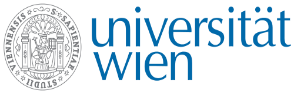 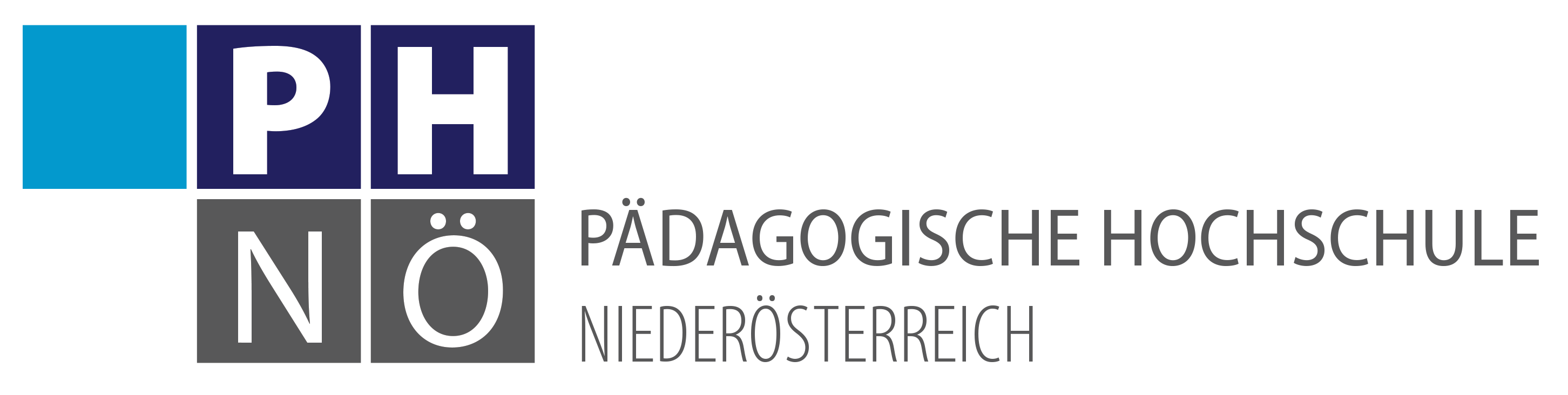 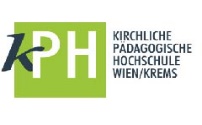 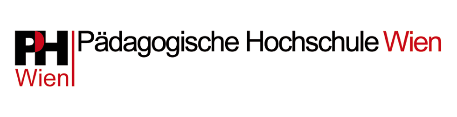 Nachweis der eigenständigen UnterrichtstätigkeitIn der Spezialisierung Inklusive Pädagogik sind im Bachelorstudium 3 Schulpraktika (= KU Begleitete Schulpraxis) zu absolvieren. Maximal zwei der drei Pflichtpraktika können Sie im Rahmen Ihrer eigenständigen Unterrichtstätigkeit in der Sekundarstufe als Integrationslehrer*in/Sonderschullehrer*in/Inklusive Pädagog*in (andere Beschäftigungsverhältnisse müssen detailliert beschrieben und nachgewiesen werden) alternativ zu den Praktika absolvieren. Mindestens eines der drei Praktika muss jedoch im Rahmen eines Kurses Begleitete Schulpraxis absolviert werden, um zu garantieren, dass die laut Curriculum vorgesehenen Inhalte (z.B. angeleitete Reflexion, Theorie-/Praxisbezug) für den Bereich Schulpraxis abgedeckt werden. Folgender Umfang ist vorgesehen:Bündelung SP IP 03/04/05 Begleitete Schulpraxis (6 ECTS) = mind. 3 Stunden pro Schuljahr / 6 Stunden pro Schulhalbjahr eigener UnterrichtVertiefung SP IP 07 Begleitete Schulpraxis (2 ECTS) = mind. 2 Stunden pro Schuljahr / 4 Stunden pro Schulhalbjahr eigener Unterricht im jeweiligen VertiefungsbereichSP IP 08 Begleitete Schulpraxis (2 ECTS) = mind. 2 Stunden pro Schuljahr / 4 Stunden pro Schulhalbjahr eigener UnterrichtD.h. es können maximal 8 der insgesamt 10 für die Schulpraxis vorgesehenen ECTS über die eigene Unterrichtstätigkeit erbracht werden.Geben Sie in untenstehendem Formular an, welche Praktika Sie alternativ über die eigene Unterrichtstätigkeit absolvieren möchten bzw. absolviert haben. Füllen Sie im weiteren dann auch nur die dafür vorgesehenen Felder aus. 
Bitte tragen Sie die Bezeichnung Ihrer Beschäftigung, den Zeitraum Ihrer Anstellung, die Tätigkeiten (pro Schulstufe, max. 3 Klassen) sowie die konkrete Dauer derselben im inkl. Setting in die entsprechenden Felder ein und lassen Sie Ihre Arbeitszeit von Ihrer Direktion bestätigen. Eine Kopie des Nachweises senden Sie bitte an das SSC Lehrer*innenbildung (beratung.inklusivepaedagogik@univie.ac.at), damit die Noten eingetragen werden können.Studierende*rStudierende*rStudierende*rStudierende*rStudierende*rName, VornameMatrikelnummerAdresseTelefonnummer und Uni-E-Mail-AdresseAlternative Absolvierung beantragt für (bitte ankreuzen)SP IP 03/04/05SP IP 07 a/b/c/dSP IP 07 a/b/c/dSP IP 08Schule(n)Schule(n)Schule(n)Schule(n)Schule(n)Schule(n)Schule (Bezeichnung und Ort)Beschäftigt als …Name Direktor*inZeitraum der AnstellungAusmaß der Beschäf-tigung im inkl. Setting (Wochenstunden)SP IP 03/04/05SP IP 7 a/b/c/dSP IP 08Unterrichtstätigkeit SP IP 03/04/05Unterrichtstätigkeit SP IP 03/04/05Unterrichtstätigkeit SP IP 03/04/05Eigenständige UnterrichtstätigkeitEigenständige UnterrichtstätigkeitEigenständige UnterrichtstätigkeitSchulstufe(n)Unterrichtsthemen (Zusammenfassung)Stunden (pro Woche) im inkl. SettingBezug zum CurriculumBezug zum CurriculumBezug zum CurriculumBeschreiben Sie hier den Bezug Ihrer Tätigkeit zu mind. einem Handlungsfeld, das in der Bündelung (IP SP 03/04/05) behandelt wird: Beschreiben Sie hier den Bezug Ihrer Tätigkeit zu mind. einem Handlungsfeld, das in der Bündelung (IP SP 03/04/05) behandelt wird: Beschreiben Sie hier den Bezug Ihrer Tätigkeit zu mind. einem Handlungsfeld, das in der Bündelung (IP SP 03/04/05) behandelt wird: Abschließende Bestätigung der Direktion (Alternative Absolvierung SP IP 03/04/05)Positive Bewertung der Unterrichtstätigkeit:	JA	☐ 	NEIN	☐                _____________________							Datum, Unterschrift Direktion, SchulstempelUnterrichtstätigkeit SP IP 07 Vertiefung
a) Sprachliche und sensorische Entwicklungb) Emotionale und soziale Entwicklung
c) Kognitive und motorische Entwicklung
d) Gebärdensprachpädagogik Unterrichtstätigkeit SP IP 07 Vertiefung
a) Sprachliche und sensorische Entwicklungb) Emotionale und soziale Entwicklung
c) Kognitive und motorische Entwicklung
d) Gebärdensprachpädagogik Unterrichtstätigkeit SP IP 07 Vertiefung
a) Sprachliche und sensorische Entwicklungb) Emotionale und soziale Entwicklung
c) Kognitive und motorische Entwicklung
d) Gebärdensprachpädagogik Eigenständige Unterrichtstätigkeit im jeweiligen VertiefungsbereichEigenständige Unterrichtstätigkeit im jeweiligen VertiefungsbereichEigenständige Unterrichtstätigkeit im jeweiligen VertiefungsbereichSchulstufe(n)Unterrichtsthemen (Zusammenfassung)Stunden (pro Woche) Bezug zum CurriculumBezug zum CurriculumBezug zum CurriculumBeschreiben Sie hier Ihre Tätigkeit in Bezug auf die jeweilige Vertiefung (IP SP 07 a/b/c/d): Beschreiben Sie hier Ihre Tätigkeit in Bezug auf die jeweilige Vertiefung (IP SP 07 a/b/c/d): Beschreiben Sie hier Ihre Tätigkeit in Bezug auf die jeweilige Vertiefung (IP SP 07 a/b/c/d): Abschließende Bestätigung der Direktion (Alternative Absolvierung SP IP 07 a/b/c/d)Positive Bewertung der Unterrichtstätigkeit:	JA	☐ 	NEIN	☐                _____________________							Datum, Unterschrift Direktion, SchulstempelUnterrichtstätigkeit SP IP 08Unterrichtstätigkeit SP IP 08Unterrichtstätigkeit SP IP 08Eigenständige UnterrichtstätigkeitEigenständige UnterrichtstätigkeitEigenständige UnterrichtstätigkeitSchulstufe(n)Unterrichtsthemen (Zusammenfassung)Stunden (pro Woche) Bezug zum CurriculumBezug zum CurriculumBezug zum CurriculumBeschreiben Sie hier den Bezug Ihrer Tätigkeit zu den Themen, die in IP SP 08 behandelt werden: Beschreiben Sie hier den Bezug Ihrer Tätigkeit zu den Themen, die in IP SP 08 behandelt werden: Beschreiben Sie hier den Bezug Ihrer Tätigkeit zu den Themen, die in IP SP 08 behandelt werden: Abschließende Bestätigung der Direktion (Alternative Absolvierung SP IP 08)Positive Bewertung der Unterrichtstätigkeit:	JA	☐ 	NEIN	☐                _____________________							Datum, Unterschrift Direktion, Schulstempel